График проведения всероссийских проверочных работ в МКОУ «СОШ№2»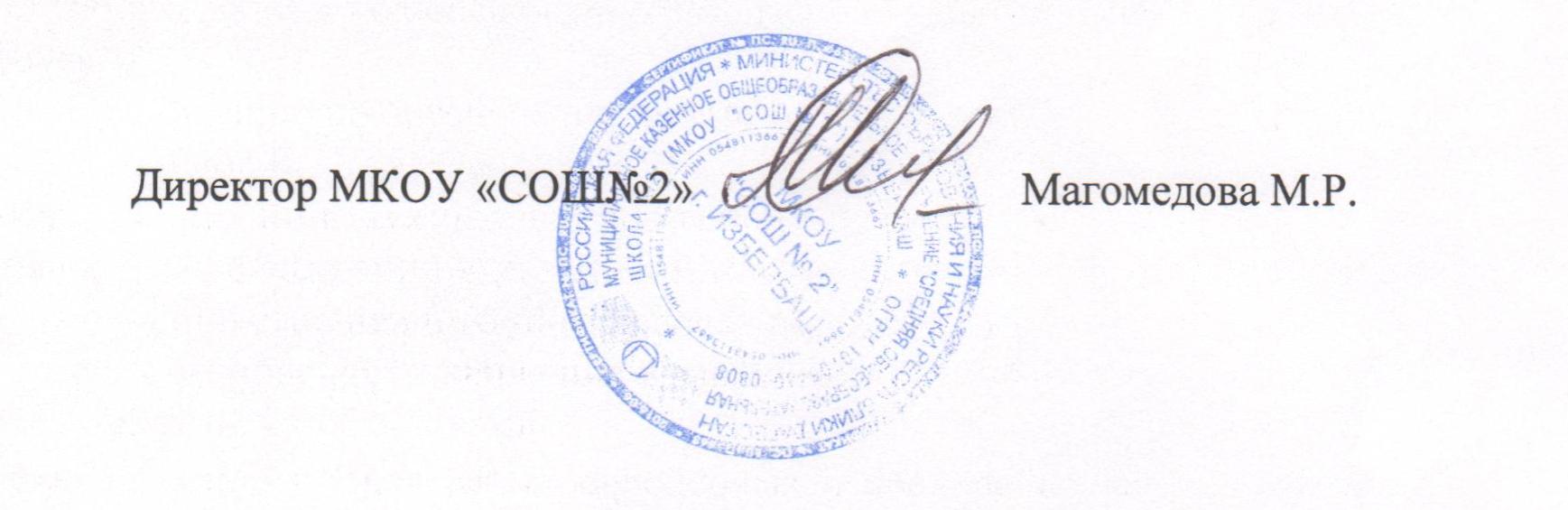 №ПредметКлассДата проведенияВремя проведенияОтветственный1Русский язык4А15.03.202113:40-14:25Рамазанова Ф.А.2Русский язык4Б15.03.202113:40-14:25Хазравова Ф.А.3Русский язык4В15.03.202110:00-10:45Яралиев Б.К.4Математика4А16.03.202113:40-14:25Рамазанова Ф.А.5Математика4Б16.03.202113:40-14:25Хазравова Ф.А.6Математика4В16.03.202110:00-10:45Яралиев Б.К.7Окружающий мир4А17.03.202113:40-14:25Рамазанова Ф.А.  8Окружающий мир4Б17.03.202113:40-14:25Хазравова Ф.А.9Окружающий мир4В17.03.202110:00-10:45Гаджимурадова А.З.10Русский язык5А18.03.202110:00-11:40Гусенкадиева С.И.11Русский язык5Б18.03.202110:00-11:40Ильясова А.Г.12Русский язык5В18.03.202110:00-11:40Селимова Р.Б13Математика5А02.04.202110:00-11:40Ахмедова Н.М.14Математика5Б02.04.202110:00-11:40Мурсалова А.Т.15Математика5В02.04.202110:00-11:40Ахмедова Н.М.16История5А14.04.202110:00-10:45Кадиева П.А.17История5Б14.04.202110:00-10:45Кадиева П.А.18История5В14.04.202110:00-10:45Магомедова Р.М.19Биология5А03.04.202110:00-10:45Рамазанова Л.А.20Биология5Б03.04.202110:00-10:45Рамазанова Л.А.21Биология5В03.04.202110:00-10:45Рамазанова Л.А.22Русский язык6А13.04.202110:00-11:40Расулова С.Р.23Русский язык6Б13.04.202110:00-11:40Гусенкадиева С.И.24Русский язык6В13.04.202110:00-11:40Расулова С.Р.25Математика6А14.04.202110:00-11:40Магомедова У.М.26Математика6Б14.04.202110:00-11:40Мурсалова А.Т.27Математика6В14.04.202110:00-11:40Магомедова У.М.28Русский язык7А15.04.202110:00-11:40Селимова Р.Б.29Русский язык7Б15.04.202110:00-11:40Магомедова М.Р.30Русский язык7В15.04.202110:00-11:40Ильясова А.Г.31Математика7А16.04.202110:00-11:40Магомедова У.М.32Математика7Б16.04.202110:00-11:40Мурсалова А.Т.33Математика7В16.04.202110:00-11:40Магомедова У.М.34История7А19.04.202110:00-11:40Кадиева П.А.35История7Б19.04.202110:00-11:40Кадиева П.А.36История7В19.04.202110:00-11:40Кадиева П.А.37Биология7А20.04.202110:00-11:40Рамазанова Л.А.38Биология7Б20.04.202110:00-11:40Рамазанова Л.А.39Биология7В20.04.202110:00-11:40Рамазанова Л.А.40География7А21.04.202110:00-11:40Балакеримова Э.Ш.41География7Б21.04.202110:00-11:40Балакеримова Э.Ш.42География7В21.04.202110:00-11:40Балакеримова Э.Ш.43Обществознание7А22.04.202110:00-10:45Ибрагимова Х.А.44Обществознание7Б22.04.202110:00-10:45Ибрагимова Х.А.45Обществознание7В22.04.202110:00-10:45Ибрагимова Х.А.46Физика7А23.04.202110:00-10:45Исмаилов У.С.47Физика7Б23.04.202110:00-10:45Исмаилов У.С.48Физика7В23.04.202110:00-10:45Исмаилов У.С.49Английский язык7А22.04.202109:05-16:00Балгуева А.М.Бораганова К.К.50Английский язык7Б23.04.202109:05-16:00Сулейманова М.З.Бораганова К.К.51Английский язык7В24.04.202109:05-16:00Балгуева А.М.Бораганова К.К.52Русский язык8А26.04.202110:00-11:40Иманалиева И.В.53Русский язык8Б26.04.202110:00-11:40Гайдарбекова Р.М54Русский язык8В26.04.202110:00-11:40Гайдарбекова Р.М55Математика8А27.04.202110:00-11:40Ахмедова Н.М.56Математика8Б27.04.202110:00-11:40Ахмедова Н.М.57Математика8В27.04.202110:00-11:40Магомедова У.М. 58История6А28.04.202110:00-11:40Магомедова А.А.59История6Б28.04.202110:00-11:40Магомедова А.А.60История6В28.04.202110:00-11:40Магомедова Р.М.61Биология6А29.04.202110:00-10:45Газимагомедова М.Б.62Биология6Б29.04.202110:00-10:45Рамазанова Л.А.63Биология6В29.04.202110:00-10:45Рамазанова Л.А.64География6А30.04.202110:00-11:40Балакеримова Э.Ш.65География6Б30.04.202110:00-11:40Балакеримова Э.Ш.66География6В30.04.202110:00-11:40Балакеримова Э.Ш.67Обществознание6А03.05.202110:00-10:45Ибрагимова Х.А.68Обществознание6Б03.05.202110:00-10:45Ибрагимова Х.А.69Обществознание6В03.05.202110:00-10:45Ибрагимова Х.А.70История8А04.05.202110:00-11:40Кадиева П.А.71История8Б04.05.202110:00-11:40Кадиева П.А.72История8В04.05.202110:00-11:40Кадиева П.А.73Биология8А05.05.202110:00-11:40Гаджимурадова А.З.74Биология8Б05.05.202110:00-11:40Гаджимурадова А.З.75Биология8В05.05.202110:00-11:40Гаджимурадова А.З.76География8А06.05.202110:00-11:40Балакеримова Э.Ш.77География8Б06.05.202110:00-11:40Балакеримова Э.Ш.78География8В06.05.202110:00-11:40Балакеримова Э.Ш.79Обществознание8А07.05.202110:00-10:45Ибрагимова Х.А.80Обществознание8Б07.05.202110:00-10:45Ибрагимова Х.А.81Обществознание8В07.05.202110:00-10:45Ибрагимова Х.А.82Физика8А11.05.202110:00-10:45Исмаилов У.С.83Физика8Б11.05.202110:00-10:45Исмаилов У.С.84Физика8В11.05.202110:00-10:45Исмаилов У.С.85Химия8А12.05.202110:00-11:40Газимагомедова М.Б.86Химия8Б12.05.202110:00-11:40Газимагомедова М.Б.87Химия8В12.05.202110:00-11:40Газимагомедова М.Б.